                            NYHETER  sommaren 2018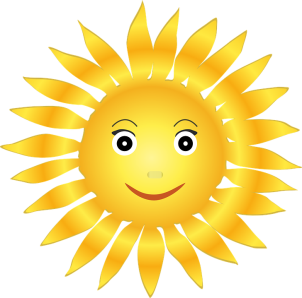 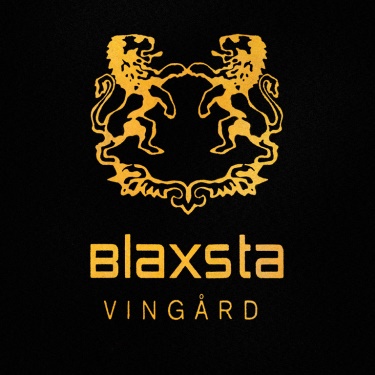 Rakt från hjärtat med lokala primörer för finsmakare i modern lantlig miljö.Nytt för i sommar är Vinbaren som öppnar kl.15.00,ALLA DAGAR, där serveras spännande smårätter.Guidningen av vingård och vinfabrik är kl.17.00 dagligen Vinprovningar  arrangeras dagligen , små som stora sällskap, vg ring för tidsbeställning  073-9402380 eller 070-4834690Kvällsmeny 5-rätters avsmakningsmeny serveras kl.19.00. Det är en s.k. dagsmeny med härligt nyskördade råvaror från skog, äng, hage , sjö  och givetvis vårt eget dignande trädgårdsland.NYTT är Våra 3 event i sommar 21/7 Havskräftor från vår fiskare på västkusten – förbokning28/7 Comedy Stand up med kända artister och buffe´serveras i pausen 450 kr/pers4/8 Champagne kväll  (med en domare i champagne VM) , provning av 5 olika exklusiva Champagne och Mousserande samt en lättare sommar meny 995 kr/persVälkomna att boka DEN LILLA RESTAURANGEN KUNG BLACKE  MED STORA HJÄRTAT MITT I SÖRMLAND.För reservation och bordsbokning ring 070-48 34 690, 073-9402380 eller maila goran.amnegard@blaxstawine.se  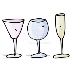 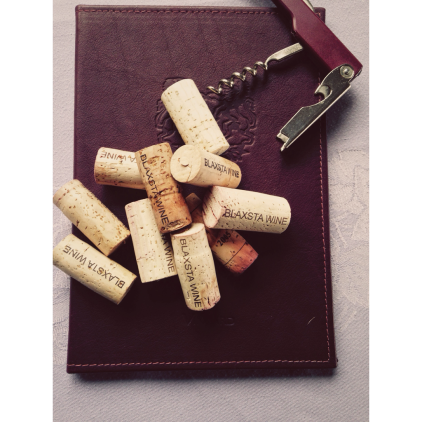 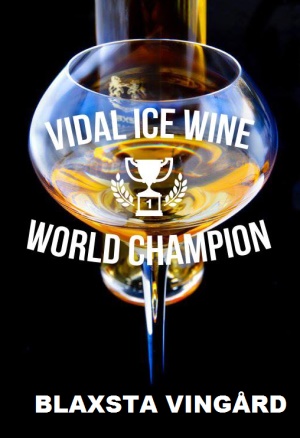 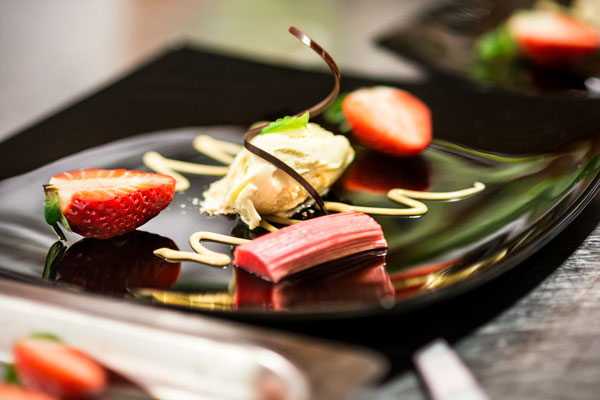 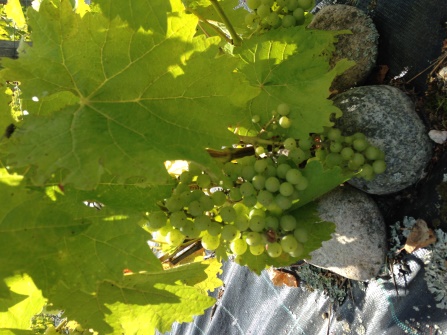 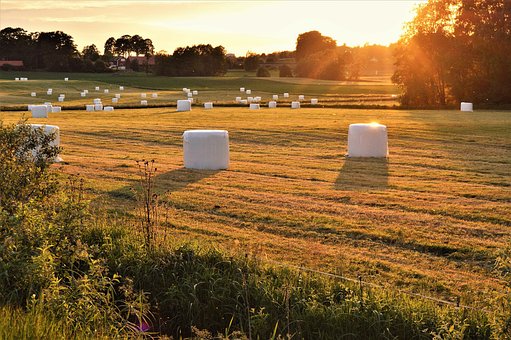 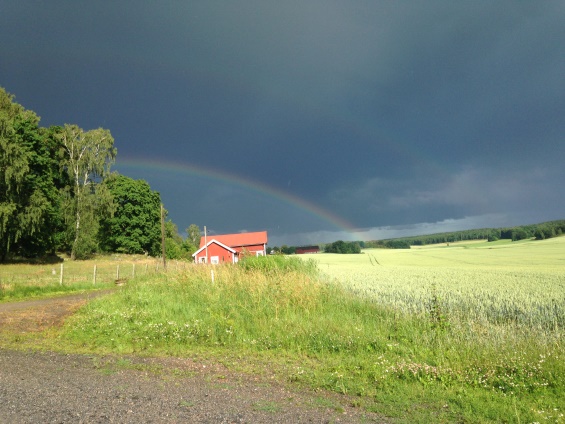 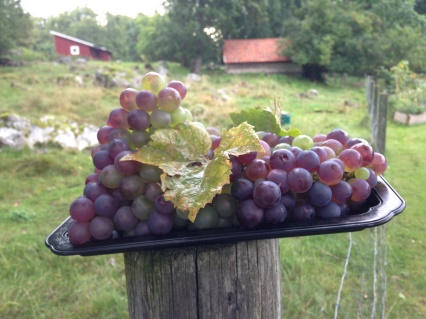                                                                    Välkomna 